実験　流れる水のはたらき実験のようす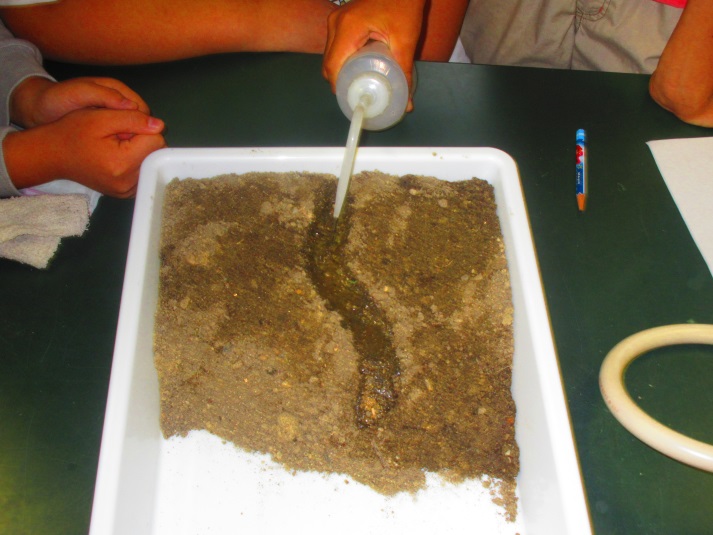 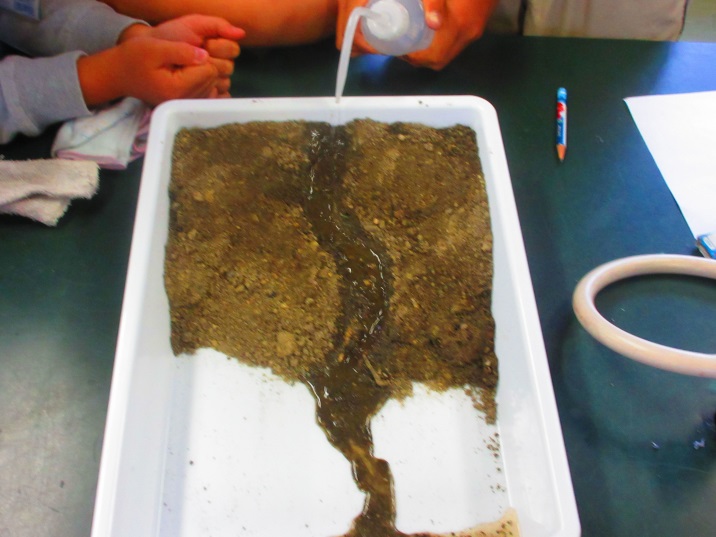 ちょっとした実験のコツ・流す前にS字型の水路をつくる。・曲がり角に小石を少しおく。・最初はしみこむので，流れる程度の水の速さにする。しん食のようす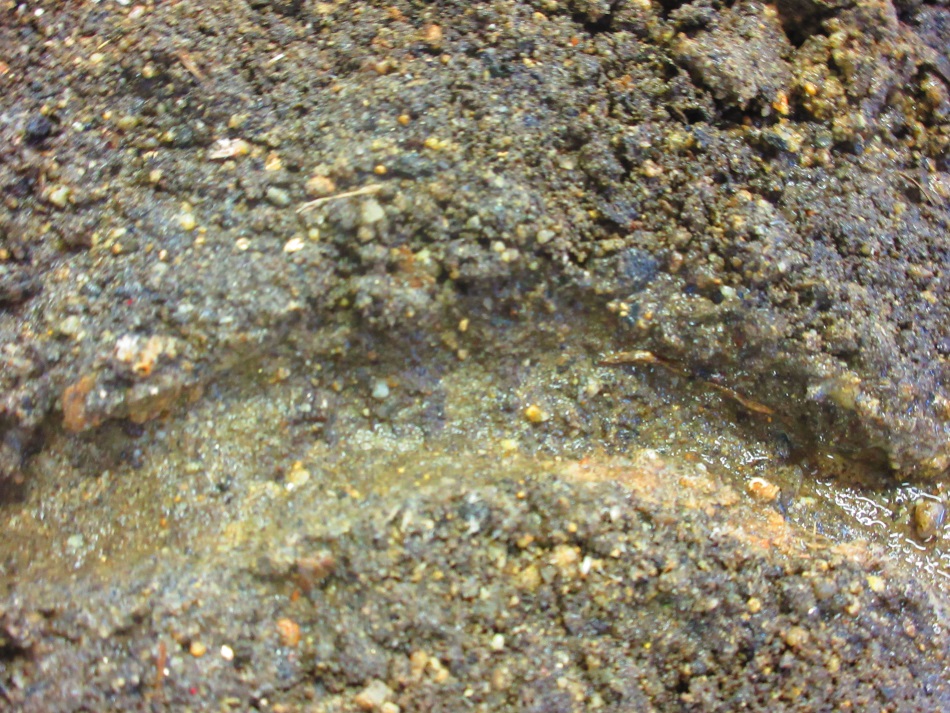 曲がっている外側が深くしん食される